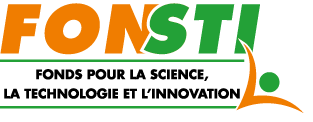 « LES MARDIS DU FONSTI »Termes de référence 23 Fév.-21CONTEXTE « La Science est un bien commun que nous devons partager le plus largement possible » selon Frédérique VIDAL. Le mouvement de la Science ouverte a pour objectif de construire un écosystème dans lequel la science sera plus cumulative, fortement étayée par des données, plus transparente, et plus rapide et d’accès universel. L’atteinte de cet objectif repose sur le développement de nouvelles pratiques quotidiennes pour les chercheurs. La Science Ouverte aujourd’hui c’est surtout la diffusion sans entrave des publications et des données de recherche. Elle s’appuie sur l’opportunité que représente la mutation numérique pour développer l’accès ouvert aux publications et – autant que possible- aux données de la recherche.Le Fonds pour la Science, la Technologie et l’Innovation (FONSTI), s’inscrit dans cette vision car à travers ses activités le FONSTI :Diffuse l’information scientifique et technologique ;Protège les acquis de la Recherche par la propriété intellectuelle ;Renforce les capacités des chercheurs ;Encourage et Favorise la coopération internationale en matière de recherche et d’innovation.Afin de rendre accessible la recherche et de partager les expériences en matière de Science Ouverte à l’échelle internationale, le FONSTI organise dans le cadre des « Mardis du FONSTI » une animation scientifique qui porte sur le thème : «  Renforcer la Science, la Technologie et l’Innovation grâce aux centres de l’UNESCO à Trieste et aux initiatives pour la Science Ouverte».OBJECTIFSObjectif généralL’objectif général de cette session d’échange est d’encourager la formation et la recherche avancée à l’échelle mondiale .Objectifs spécifiquesDe façon spécifique, il s’agira de :Réduire l’isolement scientifique des scientifiques issus de pays en voie de développement ;Faire un état des lieux des chercheurs de l’international Center for theoretical Physics (ICTP);Présenter des programmes de développement  de carrières scientifiques créant et renforçant les collaborations.RESULTATS ATTENDUSAu terme de cette session, les participants devraient avoir :Pris connaissance des méthodes pouvant réduire l’isolement des chercheurs dans les pays en voie de développement.Fait un état des lieux des chercheurs de l’international Center for theoretical Physics (ICTP)Mesuré l’impact des programmes de développement de carrières scientifiques permettant de renforcer les collaborations.CIBLEChercheurs et Enseignants-chercheursUniversités, Grandes Écoles et Centres de RechercheÉtudiantsDATE ET LIEUPrévu pour le Mardi 23 Février 2021 à partir de 15H00, les échanges se dérouleront à distance via l’outil de connexion ZOOM pour tenir compte des mesures de distanciation sociale qu’impose la crise de la COVID-19.INTERVENANTSAGENDADr  SANGARÉ YayaSecrétaire Général du FONSTIProfesseur NIEMELA JosephChercheur au Centre international Abdus Salam de physique théorique (CIPT), un institut de l'UNESCOMadame PERSIC Ana Cheffe de la section des politiques et partenariats scientifiques (SPP) à l'UNESCOProfesseur Jérémie ZOUEUMembre du Conseil Scientifique du FONSTIMlle TOURE YasminaChargée de communication du FONSTIPARTICIPANTSHeureContenu15H00 – 15H05CONNEXION DES PARTICIPANTSINFORMATIONS SUR LA CONFÉRENCE 15h05 – 15h10PRÉSENTATION DU FONSTI15h10– 15h15PRÉSENTATION DES CONFÉRENCIERS :  Professeur NIEMELA JosephChercheur au Centre international Abdus Salam de physique théorique (CIPT), un institut de l'UNESCOMadame PERSIC Ana Cheffe de la section des politiques et partenariats scientifiques (SPP) à l'UNESCO15h15 – 16h00CONFÉRENCE16h00 – 16h10ÉCHANGES16h10 - 16h15MOT DE FIN